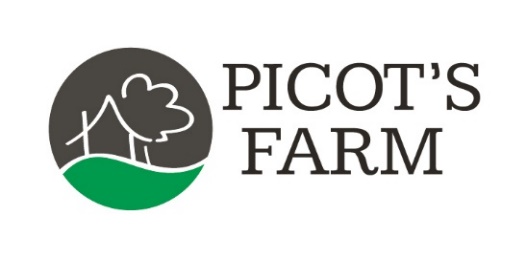 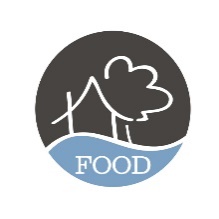 GRASS FED BEEFTHE NATURE OF THE BEAST- best enjoyedTIP- The cry vac meat- you can defrost our packs and leave in fridge for up to 1 week-  when opening cry-vac meat it may have a smell- this is the ongoing aging process of the meat- leave to air for 20 minutes before cooking to eliminate the smell. CUTS of MEATCOOKING METHOD & MEAL IDEASWHOLE CUTS/ROASTSBRAISED/SLOW COOKEDBrisketVery slow cook, with liquid-  range of recipes availableSilversideVery slow cook, with liquid-  range of recipes availableBlade RoastVery slow cook, with liquid-  range of recipes availableROASTSSTOVE TOP & /OR TO OVEN SilversideCook with water in roasting tray/ or Boil in water with Garamasala/ Bay leaves/ star anise- if you like it- or onions/ CeleryRolled Rib RoastSeal meat in hot over or hot plate-  then cook at 150 C for 1hr for every kg cooked through. Allow to rest under foil 5-10min before servingPRIME CUTSVERY HOT PLATEEye Fillet, Rib Fillet, Rump & SirloinSeal meat on both sides - keep juices in steak.  Do not prod or poke…leave to cook to your liking only turning when juices appear. Allow to rest for 5min before serving under foilNote for the Sirloin &  Rump-Cut the sinew edge off the with a sharp knife after cooking, before serving. PRE CUTSLOW COOKER/ OVENDiced BeefSlow cook-  Curries, Beef Bourgeon, casserolesBeef RibsRecipe included when purchased- very slow but yummy.PRE CUT QUICK MEALSMinceBeef burgers, bolognaise, rissoles, lasagne, taco’sBBQ Steak/ SchnitzelSlice to make Beef Stroganoff, or stir fryCrumb to make Beef Schnitzel/ Parmigiana- top with tomato paste/cheese.Sausages100% beef- 30g potato flour to 1kg of mince, salt/ pepper/ sage & thyme.  Cook in fry pan… textured sausage it is different to snags from the shops. 